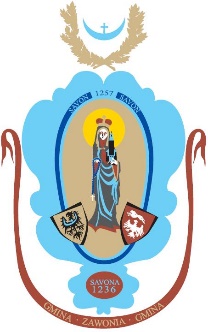 OŚWIADCZENIE RODZICA/RODZICÓW LUB OPIEKUNA PRAWNEGO/OPIEKUNÓW PRAWNYCH O POBIERANIU NAUKI W SYSTEMIE DZIENNYM LUB ZATRUDNIENIU LUB PROWADZENIU POZAROLNICZEJ DZIAŁALNOŚCI GOSPODARCZEJ LUB PROWADZENIU GOSPODARSTWA ROLNEGOJa niżej podpisana/y …………………………………………………………………………….zamieszkała/y…………………………………………………………………………………....legitymująca/y się dowodem osobistym  nr ……………………………….…………………..wydanym przez ……..…………………………………………………………………………- *oświadczam, że jestem zatrudniona/y w ……………………………………………………lub- *oświadczam, że jestem osobą uczącą się w systemie dziennym……………………………..lub- *oświadczam, że prowadzę działalność gospodarczą ……………………………………………………………………………………………………………………………………………...lub- *oświadczam, że prowadzę gospodarstwo rolne ……...………………………………………Jestem świadoma/y odpowiedzialności karnej za złożenie fałszywego oświadczenia.……………., dnia …………………….				……………………………									            (czytelny podpis)*zaznaczyć właściwą odpowiedź